السؤال الأول : اختر الإجابة الصحيحة لكل فقرة :        اختبار رياضيات منتصف الفصل الدراسي الثانياسم الطالب :                                                                                                              الصف: ثاني متوسط20النسبة المئوية للعدد  30 من  90 =النسبة المئوية للعدد  30 من  90 =النسبة المئوية للعدد  30 من  90 =النسبة المئوية للعدد  30 من  90 =النسبة المئوية للعدد  30 من  90 =النسبة المئوية للعدد  30 من  90 =أ33.3٪ب44٪ج80٪اوجد 25٪ من 400 :اوجد 25٪ من 400 :اوجد 25٪ من 400 :اوجد 25٪ من 400 :اوجد 25٪ من 400 :اوجد 25٪ من 400 :أ50ب100ج200العدد الذي 75٪ منه تساوي 210 :العدد الذي 75٪ منه تساوي 210 :العدد الذي 75٪ منه تساوي 210 :العدد الذي 75٪ منه تساوي 210 :العدد الذي 75٪ منه تساوي 210 :العدد الذي 75٪ منه تساوي 210 :أ280ب80ج180قدر 24 ٪ من 44 :قدر 24 ٪ من 44 :قدر 24 ٪ من 44 :قدر 24 ٪ من 44 :قدر 24 ٪ من 44 :قدر 24 ٪ من 44 :أ17ب11ج15قدر النسبة المئوية : 7  من  73قدر النسبة المئوية : 7  من  73قدر النسبة المئوية : 7  من  73قدر النسبة المئوية : 7  من  73قدر النسبة المئوية : 7  من  73قدر النسبة المئوية : 7  من  73أ20 ٪ب30 ٪ج10 ٪احسب ذهنيا :  10 ٪ من 450احسب ذهنيا :  10 ٪ من 450احسب ذهنيا :  10 ٪ من 450احسب ذهنيا :  10 ٪ من 450احسب ذهنيا :  10 ٪ من 450احسب ذهنيا :  10 ٪ من 450أ35ب30ج45احسب ذهنيا :  50 ٪  من  120 احسب ذهنيا :  50 ٪  من  120 احسب ذهنيا :  50 ٪  من  120 احسب ذهنيا :  50 ٪  من  120 احسب ذهنيا :  50 ٪  من  120 احسب ذهنيا :  50 ٪  من  120 احسب ذهنيا :  10 ٪ من 450أ30ب40ج60أوجد التغير المئوي إذا كان الثمن الأصلي  = 40 ريال و الثمن الجديد = 32 ريالأوجد التغير المئوي إذا كان الثمن الأصلي  = 40 ريال و الثمن الجديد = 32 ريالأوجد التغير المئوي إذا كان الثمن الأصلي  = 40 ريال و الثمن الجديد = 32 ريالأوجد التغير المئوي إذا كان الثمن الأصلي  = 40 ريال و الثمن الجديد = 32 ريالأوجد التغير المئوي إذا كان الثمن الأصلي  = 40 ريال و الثمن الجديد = 32 ريالأوجد التغير المئوي إذا كان الثمن الأصلي  = 40 ريال و الثمن الجديد = 32 ريالأ50ب20ج40اذا كان ثمن الطاولة = 400 ريال و الربح 50 ٪ فإن ثمن البيع =اذا كان ثمن الطاولة = 400 ريال و الربح 50 ٪ فإن ثمن البيع =اذا كان ثمن الطاولة = 400 ريال و الربح 50 ٪ فإن ثمن البيع =اذا كان ثمن الطاولة = 400 ريال و الربح 50 ٪ فإن ثمن البيع =اذا كان ثمن الطاولة = 400 ريال و الربح 50 ٪ فإن ثمن البيع =اذا كان ثمن الطاولة = 400 ريال و الربح 50 ٪ فإن ثمن البيع =أ755ب651ج600اذا كان ثمن القميص = 80 ريال والخصم = 25 ٪ فإن ثمن البيع =اذا كان ثمن القميص = 80 ريال والخصم = 25 ٪ فإن ثمن البيع =اذا كان ثمن القميص = 80 ريال والخصم = 25 ٪ فإن ثمن البيع =اذا كان ثمن القميص = 80 ريال والخصم = 25 ٪ فإن ثمن البيع =اذا كان ثمن القميص = 80 ريال والخصم = 25 ٪ فإن ثمن البيع =اذا كان ثمن القميص = 80 ريال والخصم = 25 ٪ فإن ثمن البيع =أ60 ريالب70 ريالج65 ريالصورة النقطة ( 5 ، 1 ) بالانعكاس حول محور الصادات هي   صورة النقطة ( 5 ، 1 ) بالانعكاس حول محور الصادات هي   صورة النقطة ( 5 ، 1 ) بالانعكاس حول محور الصادات هي   صورة النقطة ( 5 ، 1 ) بالانعكاس حول محور الصادات هي   صورة النقطة ( 5 ، 1 ) بالانعكاس حول محور الصادات هي   صورة النقطة ( 5 ، 1 ) بالانعكاس حول محور الصادات هي   أ( - 5 ، - 1 )ب( 5 ، -1 )ج( -5 ،  1 )صورة النقطة ( 3 ، 2 ) بالانعكاس حول محور السينات هيصورة النقطة ( 3 ، 2 ) بالانعكاس حول محور السينات هيصورة النقطة ( 3 ، 2 ) بالانعكاس حول محور السينات هيصورة النقطة ( 3 ، 2 ) بالانعكاس حول محور السينات هيصورة النقطة ( 3 ، 2 ) بالانعكاس حول محور السينات هيصورة النقطة ( 3 ، 2 ) بالانعكاس حول محور السينات هيأ( -3 ، - 2 )ب( -3 ، 2 )ج( 3 ، - 2 ) إحداثيات النقطة ( 3  ، 2 ) بعد انسحاب مقداره   ٦ وحدات لليمين  و 4 وحدات إلى أسفل  إحداثيات النقطة ( 3  ، 2 ) بعد انسحاب مقداره   ٦ وحدات لليمين  و 4 وحدات إلى أسفل  إحداثيات النقطة ( 3  ، 2 ) بعد انسحاب مقداره   ٦ وحدات لليمين  و 4 وحدات إلى أسفل  إحداثيات النقطة ( 3  ، 2 ) بعد انسحاب مقداره   ٦ وحدات لليمين  و 4 وحدات إلى أسفل  إحداثيات النقطة ( 3  ، 2 ) بعد انسحاب مقداره   ٦ وحدات لليمين  و 4 وحدات إلى أسفل  إحداثيات النقطة ( 3  ، 2 ) بعد انسحاب مقداره   ٦ وحدات لليمين  و 4 وحدات إلى أسفل أ( 9 ، - 2 )ب( 7 ، 1 )ج(  - 1 ، 11 )في الشكل س ص ع   ل ك م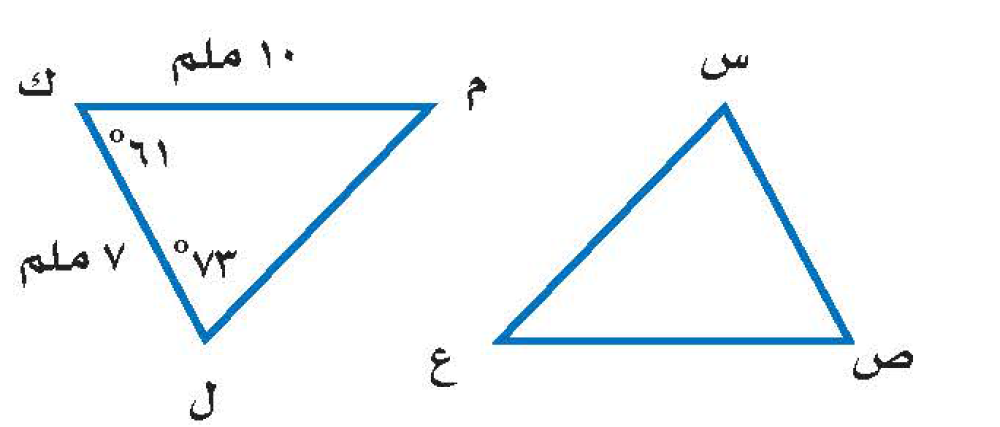 أوجد  قياس الزاوية  س =في الشكل س ص ع   ل ك مأوجد  قياس الزاوية  س =في الشكل س ص ع   ل ك مأوجد  قياس الزاوية  س =في الشكل س ص ع   ل ك مأوجد  قياس الزاوية  س =في الشكل س ص ع   ل ك مأوجد  قياس الزاوية  س =في الشكل س ص ع   ل ك مأوجد  قياس الزاوية  س =أ73°   ب61°   ج46°   تصنف الزاويتان 4 و5 انهما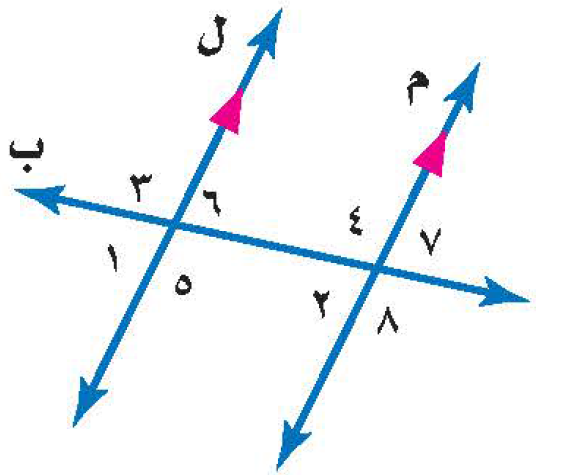 تصنف الزاويتان 4 و5 انهماتصنف الزاويتان 4 و5 انهماتصنف الزاويتان 4 و5 انهماتصنف الزاويتان 4 و5 انهماتصنف الزاويتان 4 و5 انهماأمتبادلتان داخلياب	متتامتانجمتناظرتانمجموع قياسات الزوايا الداخلية لمضلع سداسي  مجموع قياسات الزوايا الداخلية لمضلع سداسي  مجموع قياسات الزوايا الداخلية لمضلع سداسي  مجموع قياسات الزوايا الداخلية لمضلع سداسي  مجموع قياسات الزوايا الداخلية لمضلع سداسي  مجموع قياسات الزوايا الداخلية لمضلع سداسي  أ720°  ب900°  ج1080°  قياس الزاوية الداخلية في مضلع ثماني قياس الزاوية الداخلية في مضلع ثماني قياس الزاوية الداخلية في مضلع ثماني قياس الزاوية الداخلية في مضلع ثماني قياس الزاوية الداخلية في مضلع ثماني قياس الزاوية الداخلية في مضلع ثماني أ90°  ب108°  ج135°  في الشكل التالي إذا كان المستقيمان أ  وَ  ب متوازيين ، فما قيمة س ؟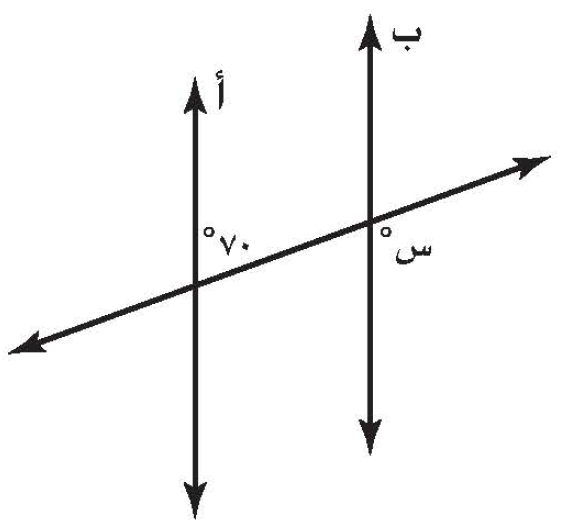 في الشكل التالي إذا كان المستقيمان أ  وَ  ب متوازيين ، فما قيمة س ؟في الشكل التالي إذا كان المستقيمان أ  وَ  ب متوازيين ، فما قيمة س ؟في الشكل التالي إذا كان المستقيمان أ  وَ  ب متوازيين ، فما قيمة س ؟في الشكل التالي إذا كان المستقيمان أ  وَ  ب متوازيين ، فما قيمة س ؟في الشكل التالي إذا كان المستقيمان أ  وَ  ب متوازيين ، فما قيمة س ؟أ20°  ب70°  ج110°  اذا كانت الزاويتان ك ، م متكاملتان و ق     ك = 38°  فأن ق     م = اذا كانت الزاويتان ك ، م متكاملتان و ق     ك = 38°  فأن ق     م = اذا كانت الزاويتان ك ، م متكاملتان و ق     ك = 38°  فأن ق     م = اذا كانت الزاويتان ك ، م متكاملتان و ق     ك = 38°  فأن ق     م = اذا كانت الزاويتان ك ، م متكاملتان و ق     ك = 38°  فأن ق     م = اذا كانت الزاويتان ك ، م متكاملتان و ق     ك = 38°  فأن ق     م = أ142°  ب52°  ج38°  أوجد ق     س       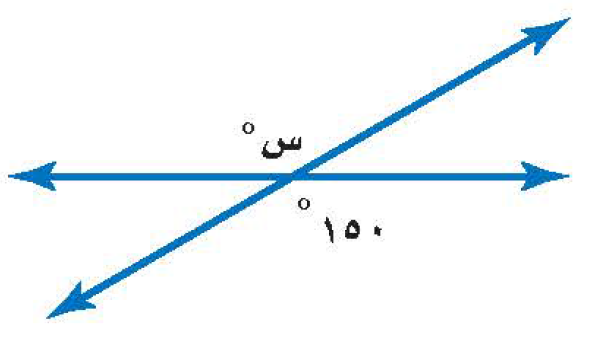 أوجد ق     س       أوجد ق     س       أوجد ق     س       أوجد ق     س       أوجد ق     س       أ30°  ب150°  ج120°  